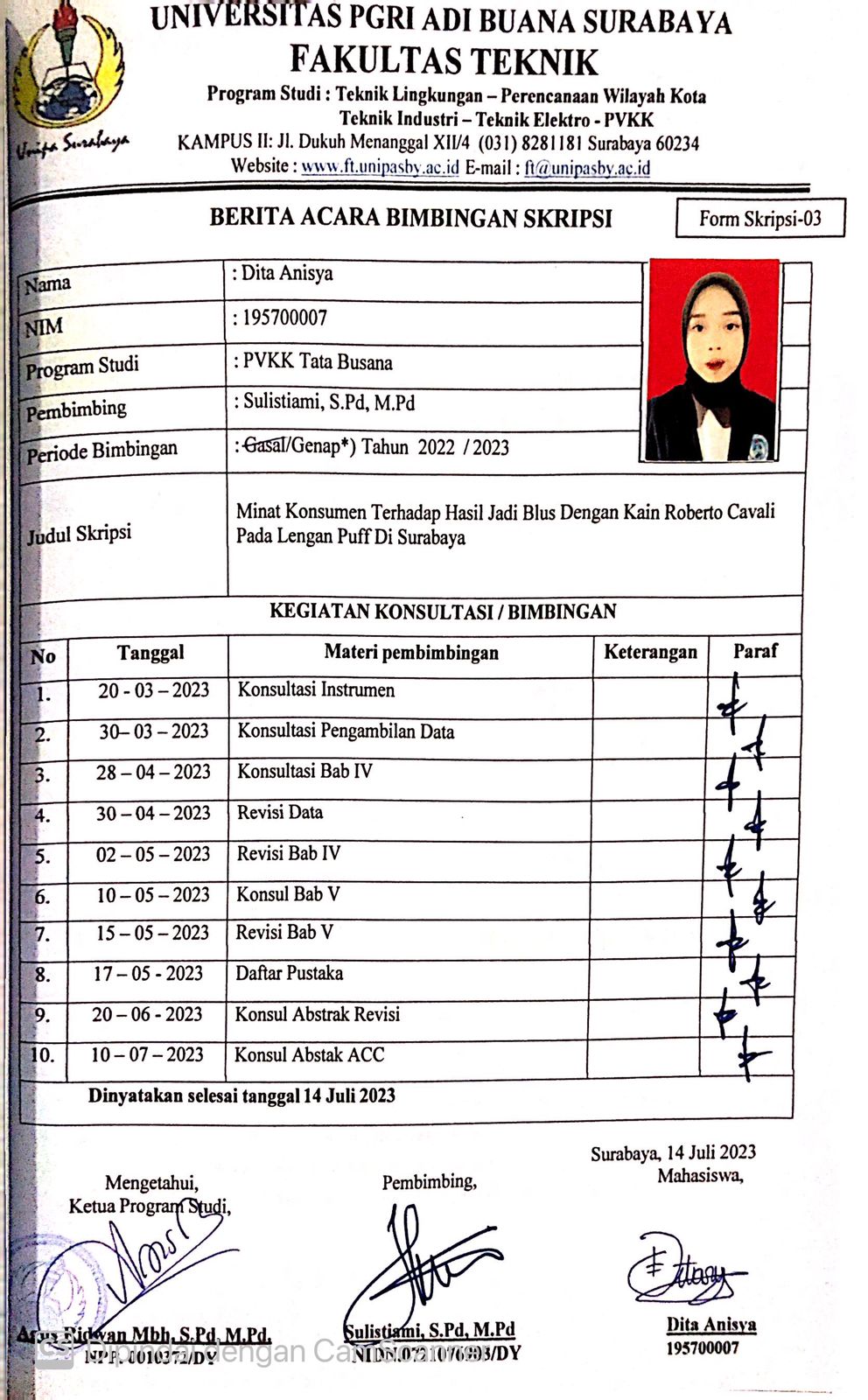 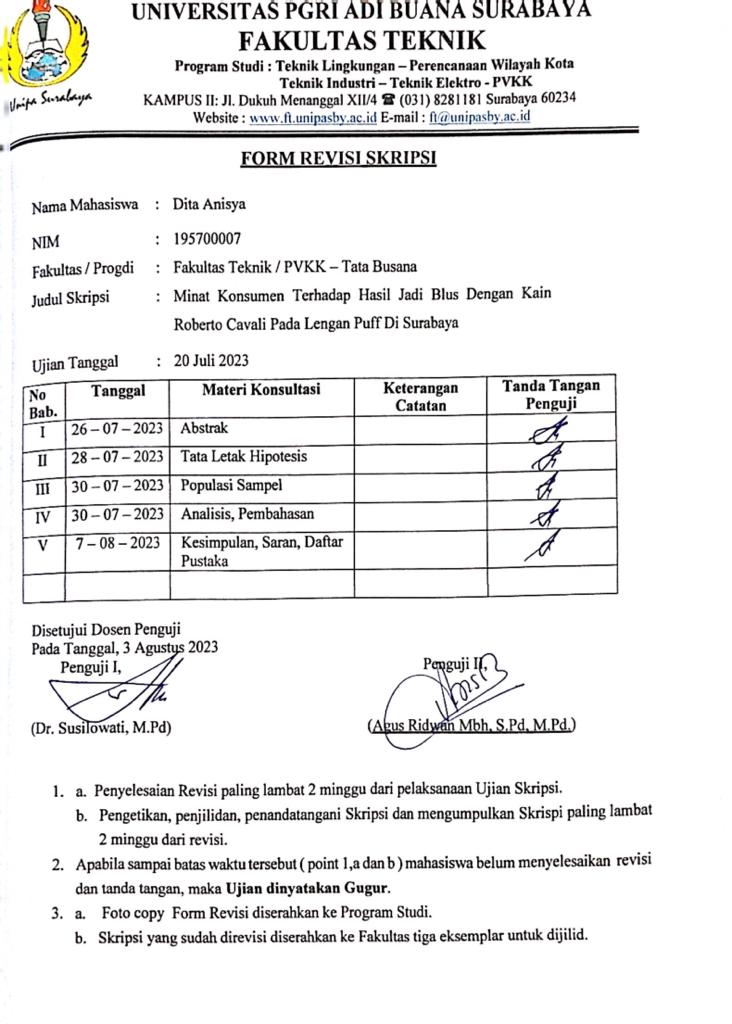 lampiran 1. Permohonan Ijin Penelitian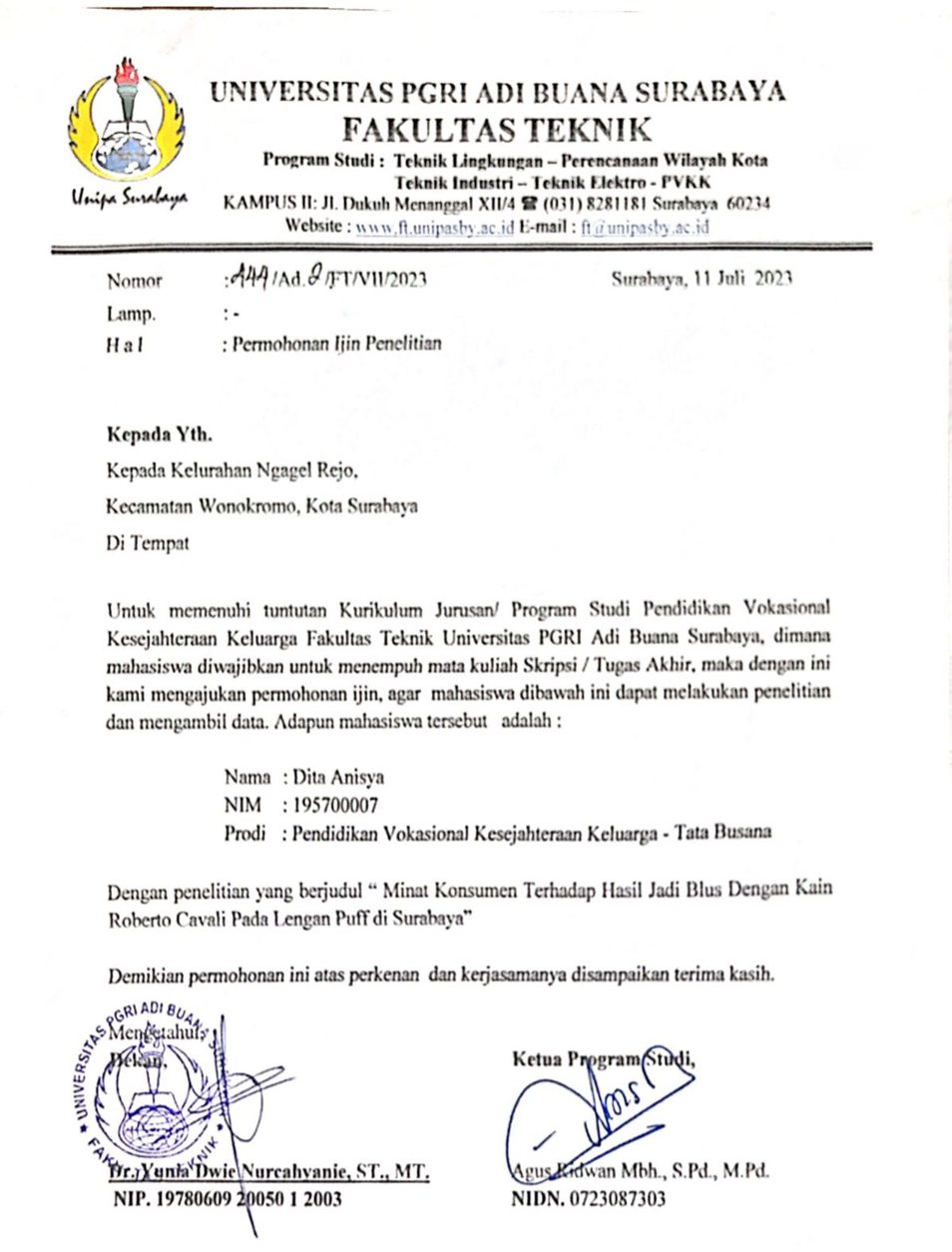 Lampiran 2. Surat Pernyataan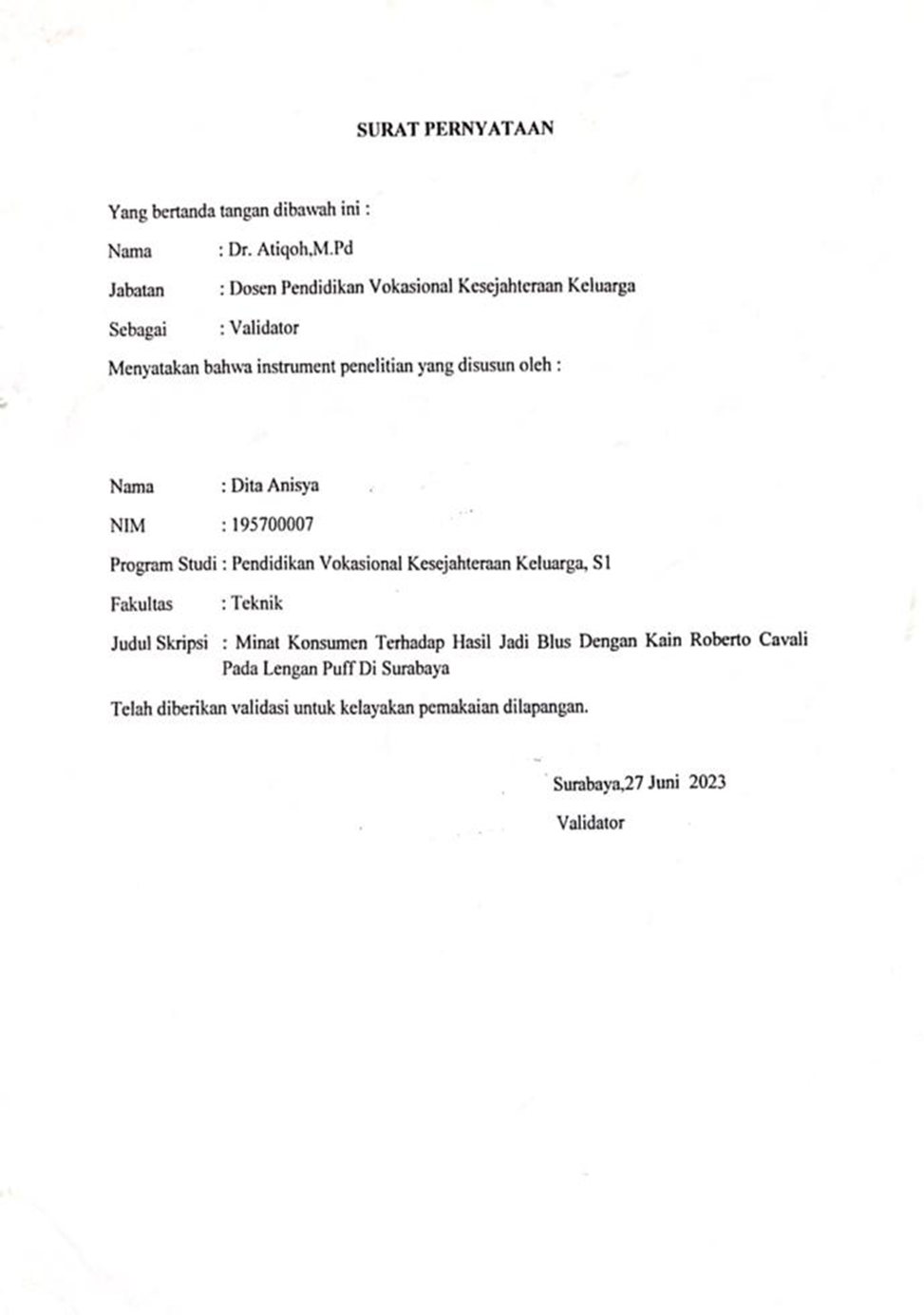 Lampiran 3. Lembar Validasi Instrumen Penelitian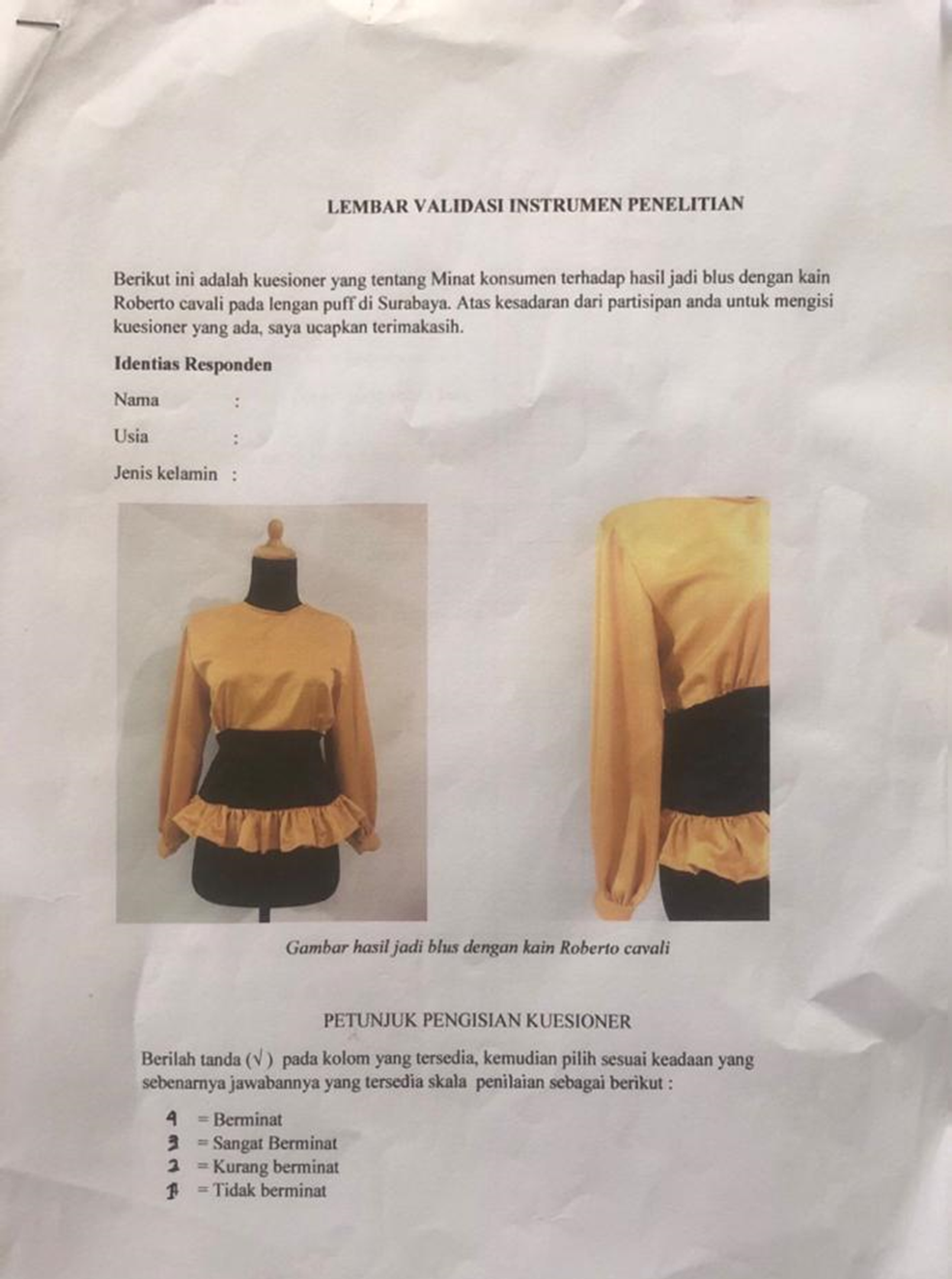 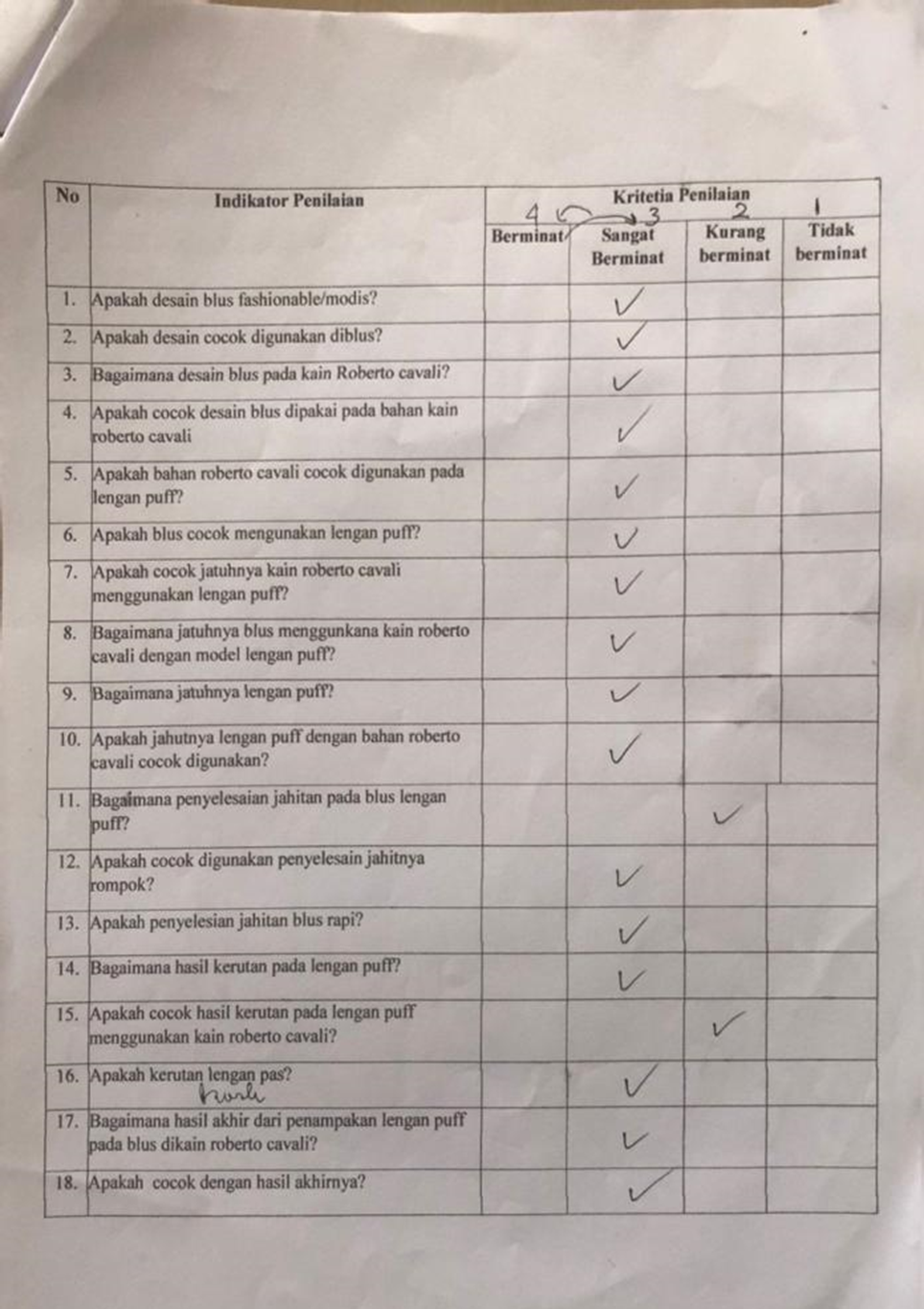 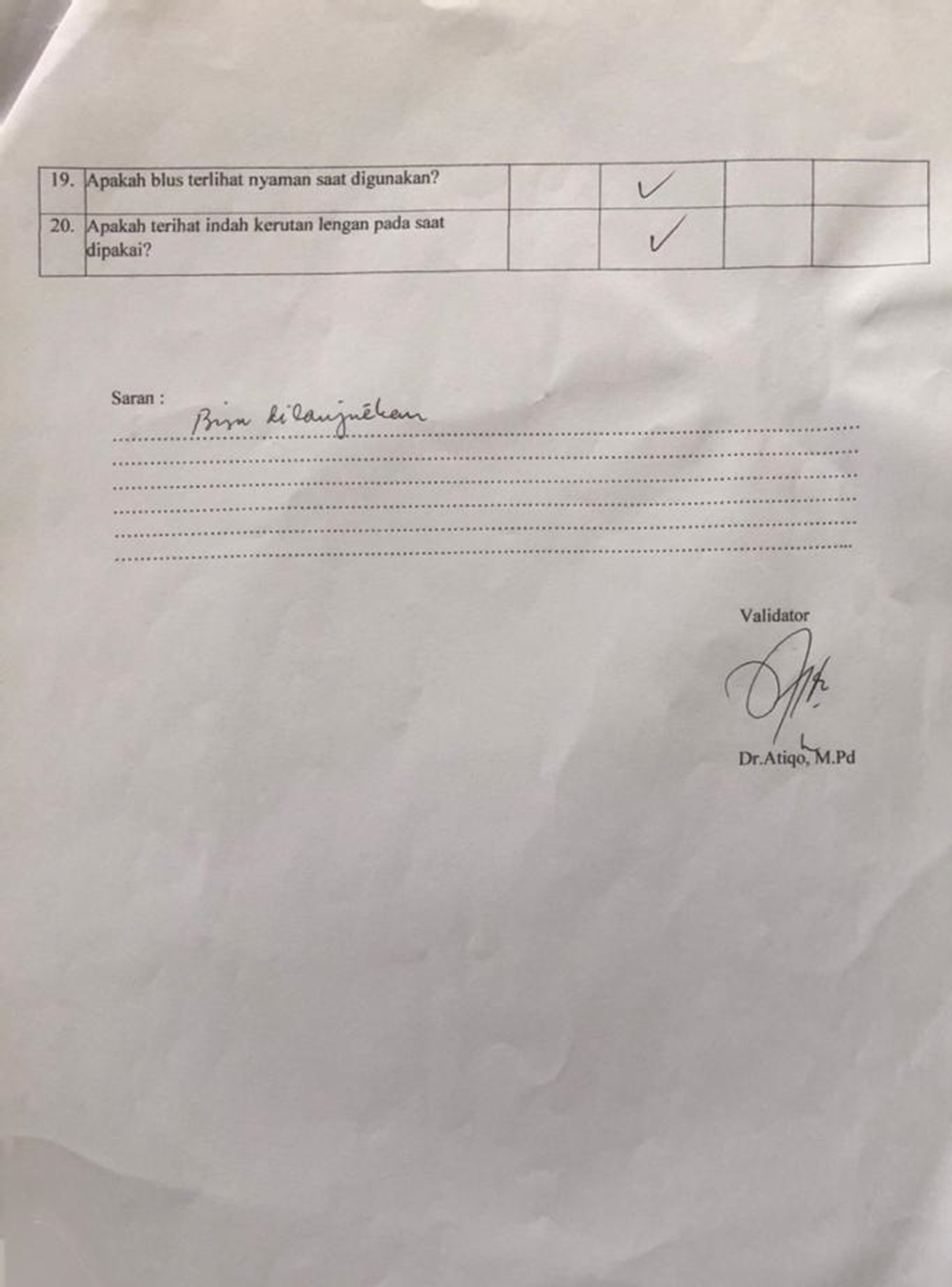 Lampiran 4. Dokumentasi	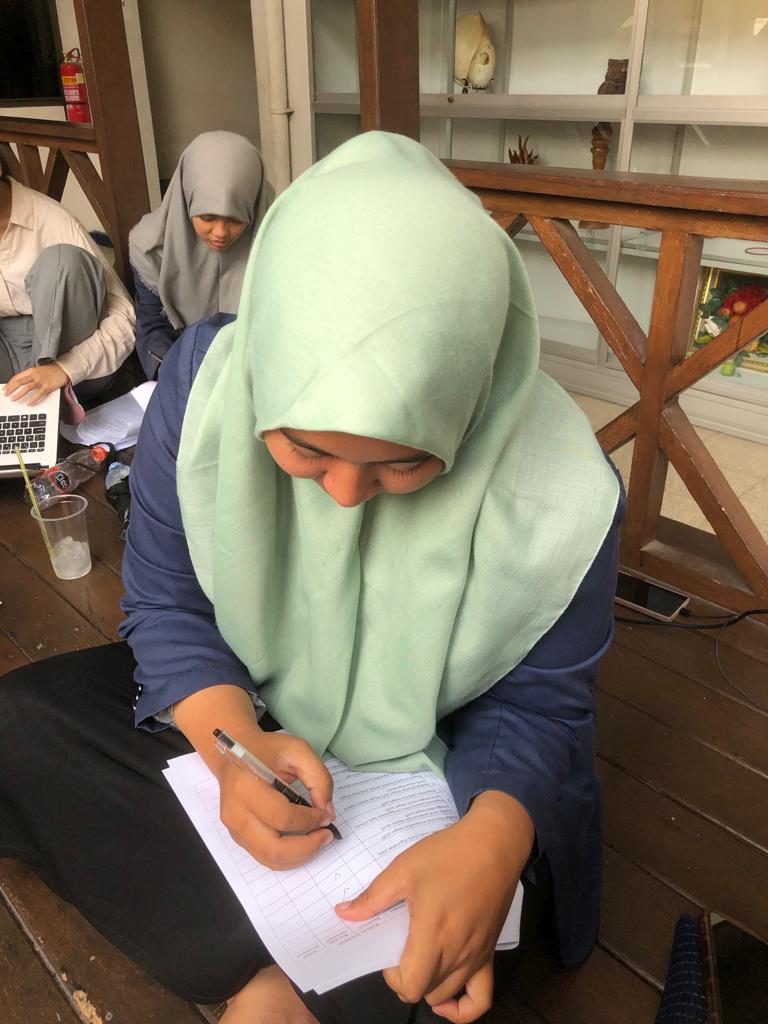 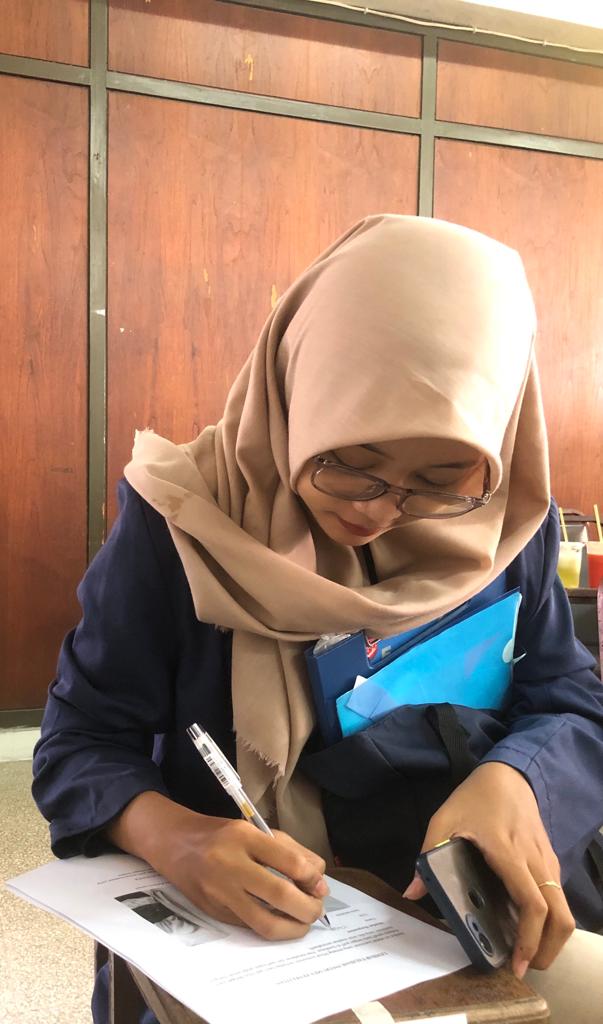 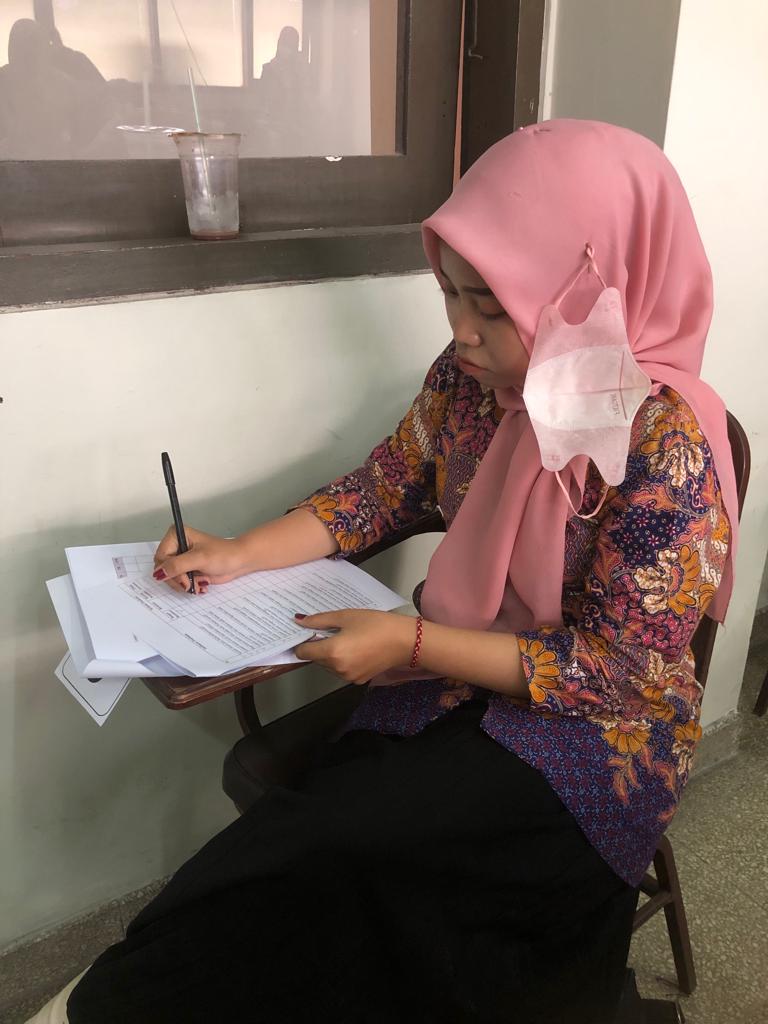 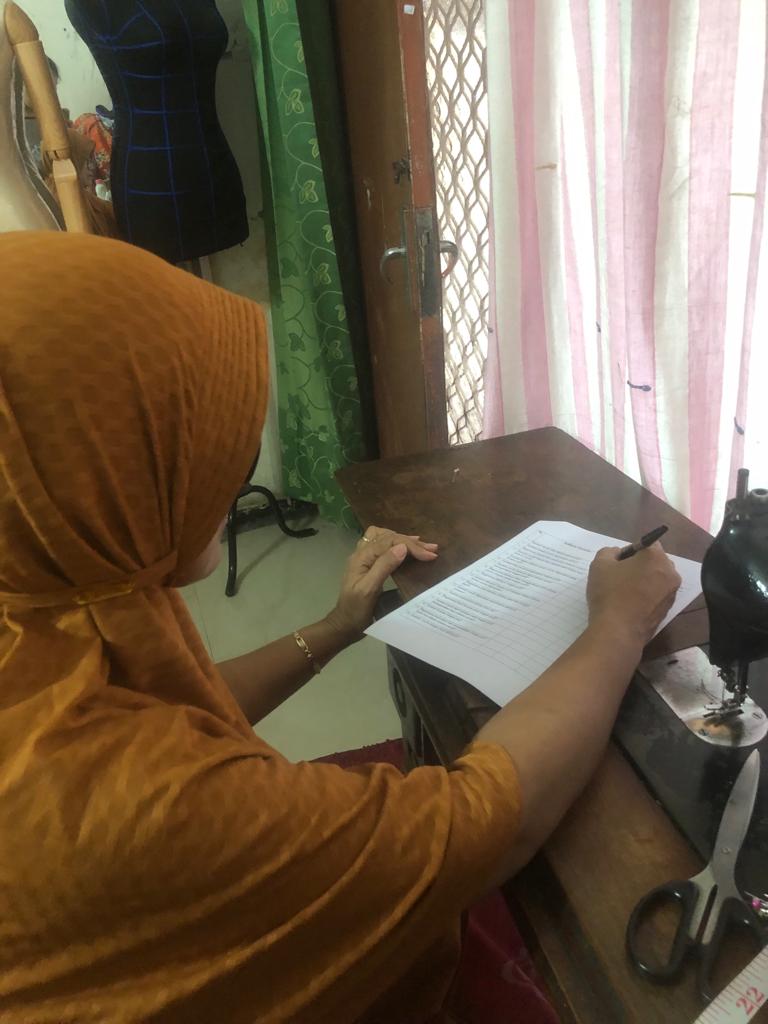 Lampiran 5. Angket pada respondenNo soalNamaHasil jadi blus(X)Hasil jadi blus(X)Hasil jadi blus(X)Hasil jadi blus(X)Hasil jadi blus(X)Hasil jadi blus(X)Hasil jadi blus(X)Minat konsumen(Y)Minat konsumen(Y)Minat konsumen(Y)Minat konsumen(Y)Minat konsumen(Y)Minat konsumen(Y)Minat konsumen(Y)Minat konsumen(Y)Minat konsumen(Y)Minat konsumen(Y)Minat konsumen(Y)Minat konsumen(Y)Minat konsumen(Y)Minat konsumen(Y)Minat konsumen(Y)Minat konsumen(Y)Minat konsumen(Y)Minat konsumen(Y)Minat konsumen(Y)No soalNama1234567Total12345666788891010111213Total1.CA444444428444344444333444444502.IZ444443326444324444333444444483.HY333333321333333333333333333394.IA333333321333333333333333333395.BL333333321333333333333344444436.EJ333333321333334443333333333407.WM333324220423434442222433344428.NU333333321333333333333322333389.AM3333333213333333333333333333910.LI3333333213333333333333333333911IS2233324194422333332222442243712.FA4444444283333333333333444444313.AB4444433263333344433333333334014.DAI3333333214234344422224333444215.IE3333333213333333333333333333916.MY3333333213333333333333333333917.AN3333333213333333333333333333918.BY3333242204422333332222442243719VN3333333214443244442224443444620.BA3333333213333333333333333333921.AA3333333213333333333333333333922.DW2233324193333333333333444444323.BA4433333233333344433333333334024.AD4433333234234344422224223444125.EM3333333213333333333333333333926.DA3333324213333333333333333333927.UH3344444263333333333333333333928.AD3344433244422333332222442243729.MQ3333333213333333333333444444330.KN3333333213333344433333333334031.AS3333333214234344422224333444232.SA3333333213333333333333333333933.DA3333242203333333333333333333934.DI3333333213333333333333333333935.MS3333334224422333332222442243736.MD3333334224422333332222442243737.MA3333333213333333333333444444338.DE.A4433243233333344433333223333939RM4433333234234334222244433344240.IA44332432333333343333333223339